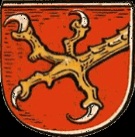 Муниципальное бюджетное общеобразовательное учреждение «Средняя школа поселка Домново» Правдинского городского округаРАБОЧАЯ ПРОГРАММАпо речевому  развитию  детей  четвертого года обучения  на основании  программы Т. И. Гризик « Речевое развитие детей 5-6 лет»Модуль-«Развитие  речи»2021 годп. ДомновоАннотация   Рабочая программа (далее - Программа) по «Развитию речи» для детей 5-6 лет является составной частью основной образовательной программы дошкольного образования МБОУ «Средняя школа поселка Домново», и составлена на основе использования образовательной программы дошкольного образования «Радуга» / под редакцией  Т.И. Гризик, Т.Н. Доронова, Е.А. Екжанова, Е.В. Соловьева, С.Г. Якобсон, в соответствии с Федеральным законом от 29 декабря 2012 г. № 273-ФЗ "Об образовании в Российской Федерации", Федеральным государственным образовательным стандартом дошкольного образования на основании Приказа Минобрнауки России от 17.10.2013 N 1155 "Об утверждении федерального государственного образовательного стандарта дошкольного образования" (Зарегистрировано в Минюсте России 14.11.2013 N 30384).   Планируемые результаты освоения модуля К шести годам:Проявляет познавательную и деловую активность в общении со взрослыми и сверстниками, делится знаниями, задаёт вопросы.Инициативен и самостоятелен в придумывании загадок, сказок, рассказов.С интересом относится к аргументации, доказательству и широко ими пользуется.Замечает речевые ошибки сверстников, доброжелательно исправляет их.Имеет богатый словарный запас. Безошибочно пользуется обобщающими понятиями и словами.Речь чистая, грамматически правильная, выразительная.Владеет средствами звукового анализа слов, определяет основные качественные характеристики звуков в слове (гласный-согласный) место звука в слове.Самостоятельно пересказывает рассказы и сказки, сочиняет загадки.Отвечает на вопросы по содержанию литературного произведения, устанавливает причинные связи.Проявляет избирательное отношение к произведениям определённой тематики и жанра, внимание к языку литературного произведения.Различает основные жанры: стихотворение, сказка, рассказ, загадка.УЧЕБНЫЙ ПЛАНКАЛЕНДАРНО – ТЕМАТИЧЕСКИЙ ПЛАНСПИСОК ЛИТЕРАТУРЫ:Т.И.Гризик Методическое пособие для воспитателей «Речевое развитие детей 5-6 лет».Москва «Просвещение»2015Т.И. Гризик «Говорим  правильно. Беседуем  и  рассказываем».Москва «Просвещение» 2016Хрестоматия. «Утверждаю»И.о. директора  МБОУ «Средняя школа поселка Домново»________ П.А. ТелятникМ.П.«Согласовано» наПедагогическом советеМБОУ  «Средняя школапоселка Домново»   протокол № 1 от   .      .21 №П/ПВид НОДКоличество 1.Педагогическая диагностика22.Развитие связной речи. Монолог43.Развитие связной речи. Диалог44.Речевой  тренинг25.Описание36Повествование21Итого:36Неделя №Название  НОДПрограммное содержание, цельМетодическое пособие, страницаМатериал и оборудованиеСентябрьСентябрьСентябрьСентябрьСентябрьСентябрь11Педагогическая диагностика.Мониторинг словаря детей..Выявить исходный уровень речевого развития каждого ребенка и группы в целом на начало учебного года ; провести сравнительный анализ развития речи детей за год, т. е. определить динамику речевого развития.Т.И.Гризик Методическое пособие для воспитателей «Речевое развитие детей 5-6 лет».Стр.43Картинки: животные, транспорт, профессии; движения. Иллюстрации (картинки) из пособия 22Педагогическая диагностика. Мониторинг грамматического строя речиОбразовывать существительные множественного числа; образовывать существительные множественного числа в родительном падеже;Образовывать уменьшительно-ласкательные формы существительных; согласовывать числительные с существительными; употреблять сложные предлоги.Стр.43Иллюстрации (картинки) из пособия. Дидактические материалы. Набор картинок,33Речевые игры, упражнения, задания.Закреплять достижения детей по разным направлениям речевого развития.Стр.45На каждого ребенка цветок с семью лепестками, десять картинок (семь основных и три дополнительные); картинка, на которой изображена муха; картинки (14шт.): точка, девочка, крыса, крыша, рак, сайка, зайка, куски кожи, две козы, глаз, класс, бочка, почка (на ветке).44Речевой тренинг.Упражнять детей в умении дифференцировать звуки а; о; у; ы; и путем нахождения и различения слов с этими звуками; совершенствовать способность образовывать прилагательные сравнительной степени.Стр.45Иллюстрации (картинки) из пособия. Дидактические материалы. ОктябрьОктябрьОктябрьОктябрьОктябрьОктябрь15Диалог и монологРассказать  детям  о  двух   формах  речи – диалоге  и  монологе;  упражнять  детей  в умении  различать    диалог   и  монолог.Стр.51Тексты  произведений.26Диалогические  сказки Знакомить   с  разновидностью   сказок.Стр.51В.Бианки «Лис и мышонок»37Как звери  друзей  искалиОпределить   диалогическую  позицию  детей  в группе ( вызвать  коммуникативно  активных и  коммуникативно  пассивных).Стр.55Т.И. Гризик «Говорим  правильно. Беседуем  и  рассказываем»48МонологРассказать  детям  о  разнообразии  монологических  высказываний; показать  роль  описательных  и  повествовательных  высказываний   в  жизни  человека; упражнять   в умении  различать  описание  и  повествование.Стр.57Хрестоматия.НоябрьНоябрьНоябрьНоябрьНоябрь19ПоследовательностьНапоминать  детям  о  понятии «последовательность»  и  его   роли  в жизни  людей;  рассказать  о  роли   понятия  «последовательность»  в  речевой  общении  людей.Стр.61Н.Носов  «Приключения Незнайки»210Диалогическое  взаимодействиеУпражнять  детей   в  умении  выстраивать диалогическое   взаимодействие  со   сверстником  в  процессе  составления  диалогической  сказки  при  объединении коммуникативно  активных  детей  с коммуникативно   пассивными (А-П).Стр.63Т.И. Гризик «Говорим  правильно. Беседуем  и  рассказываем»311ОписанииУчить  детей  определять и  называть  объект  речи при  описании; упражнять  в  умении  соотносить  описание  с  объектом  речи.Стр.65Картинки  с изображением  одежды  одного  цвета  и  с одинаковыми  украшениями.412ОписаниеУчить  детей  выбирать  начало  и  направление   описания;  знакомить  с элементарными  направлениями описаний:  слева направо, справа  налево.Стр.68Картинки  с  предметами , кружок  и  стрелки .513ОписаниеУчить  детей  выбирать  начало  и  направление   описания;  знакомить  с элементарными  направлениями описаний:  слева направо, справа  налево.Стр.68Картинки  с  предметами , кружок  и  стрелки .ДекабрьДекабрьДекабрьДекабрьДекабрь114ОписаниеПродолжать  учить  детей   выбирать   начало  и   направление  описания; закреплять  направления  описания  слева  направо  и  слева  налево; знакомить  с элементарными  направлениями   описания :   сверху  вниз, снизу   вверх.Стр.70Полоски  с прорезями и набор различных  картинок.215Диалогическое  взаимодействиеУпражнять  детей   в  умении  выстраивать  диалогическое  взаимодействие   со  сверстником  в  процессе    составления  диалогической  сказки  при  объединении   коммуникативно  активных   детей с коммуникативно  пассивными.Стр.73Бумажные  шапочки,  набор  фигур.316ОписаниеЗакрепить у детей представления о  правилах  составления  описательных  высказываний;  знакомить  с  новой  последовательность  перечисления – по  кругу:  по  часовой стрелке,  против   часовой  стрелки.Стр.75Набор  картинок, кружок и  круговые  стрелки.417ОписаниеУпражнять  детей  в  описании  предметов.Стр.78Набор  картинок.ЯнварьЯнварьЯнварьЯнварьЯнварьЯнварь218Портрет  моего   сказочного друга.Закреплять   умение  детей   составлять  описательные  высказывания.Стр.81Произведение  К.И. Чуковского «Мойдодыр»319Сказочные  дома Упражнять  детей  составлять   в  монологические  высказывания  на  основе  описания   интерьеров;  работать  над  лексическим  значением  слов  дом,  избушка,  терем.Стр. 84Изобразительные  материалы, альбомные   листы  по  кол – ву  детей,  картинки  с  изображение домов.420Подарок  для  сказочного  друга. Упражнять  детей   в составлении   описательных    высказываний,  придерживаясь  логики  описания  предметов.Стр.88Игрушки, изобразительные  материалы.ФевральФевральФевральФевральФевраль121Транспорт  для    сказочного  друга. Упражнять  детей    в  умении  описывать   предметы   в  определенной   логике:  название,    внешние  признаки,  целевое   назначение  и  функция   предмета;  закреплять    обобщённое  значение   слово  транспорт.Стр.90Картинки  с  изображением  различного  транспорта.222Диалогическое  взаимодействие.Упражнять  детей  в  умении  выстраивать  диалогическое  взаимодействие  со  сверстником  в  процессе   составления  диалогической   сказки.Стр.94Т.И. Гризик «Говорим  правильно. Беседуем  и  рассказываем».323Повествование Знакомить  детей    с главной  темой    и  структурой  повествовательных    монологов.Стр.96Картинки,  прямоугольника, квадрата,   треугольника, картинки  с  изображением  героев  из  сказки  «Курочка  Ряба».424ПовествованиеЗакреплять  представление  детей   о  правилах   построения    повествовательного   высказывания   посредством  анализа     известных  сказок.Стр.100Иллюстрации к  знакомым  сказкам.МартМартМартМартМарт125Повествование  Раскрыть  значение  и  роль   начала в  повествовании;   упражнять   в умении   определять  главную  тему   повествования.Стр.103Русская  народная  сказка  «Как  Весна Зиму   поборола», «Крылатый  ,  мохнатый  да  масленый».226Сказки  для  малышей Упражнять  детей     в  умении  выстраивать  диалогическое  взаимодействие  со  сверстником  в  процессе   составления  диалогической  сказки.Стр.110Т.И. Гризик «Говорим  правильно. Беседуем  и  рассказываем».327Повествование Раскрывать  значение  и  роль    средней   части   повествования;  закреплять    умение  детей    определять  границы  начала  повествования  и  его  главную  тему.Стр.111Картинки  с  изображением  сказочных  героев.428ПовествованиеЗакреплять  представления  детей  о   средней  части  повествования;  упражнять   в умении увеличивать  и  уменьшать объём  средней  части  за  счет   расширения  и  сокращения  событий.Стр.114Картинки  с  изображением  главных    героев сказок..АпрельАпрельАпрельАпрельАпрель129ПовествованиеПоказать  детям    значение  и роль  концовки  произведения;  закреплять  умение   детей  определять  границы    структурных  частей  повествования, его  главную  тему.Стр.118Т.И. Гризик «Говорим  правильно. Беседуем  и  рассказываем».230Сказки  для  малышей Упражнять  детей  в умении   выстраивать  диалогическое  взаимодействие  со  сверстником  в  процессе    составления  диалогической  сказкиСтр.120Листы  в клетку,  Палочки, образцы  узоров.331Повествование Закреплять  представление  детей  о   структурных  частях  повествования;  упражнять  детей   в самостоятельном  составлении   повествовательных монологов.Стр.122Т.И. Гризик «Говорим  правильно. Беседуем  и  рассказываем».432ПовествованиеЗакреплять  представление  детей   о  структурных  частях  повествования;  упражнять  детей  в  самостоятельном  составлении    повествовательных  монологов.Стр.125Т.И. Гризик «Говорим  правильно. Беседуем  и  рассказываем».МайМайМайМайМай133ПовествованиеЗакреплять    представление  детей   о   структурных  частях    повествования;  упражнять  детей    в  самостоятельном составлении   повествовательных   монологов.Стр.126Т.И. Гризик «Говорим  правильно. Беседуем  и  рассказываем».2 34 ПовествованиеЗакреплять    представление  детей   о   структурных  частях    повествования;  упражнять  детей    в  самостоятельном составлении   повествовательных   монологовСтр.126Т.И. Гризик «Говорим  правильно. Беседуем  и  рассказываем».335«Весенние  слова»Закреплять  словарь  детей     весенней  тематики,  развивать  связную   речь  детей.Стр.126Картинки, капельки, листики, цвета.436«Весенние  слова»Закреплять  словарь  детей     весенней  тематики,  развивать  связную   речь  детей.Стр.126Картинки, капельки, листики, цвета.